РАБОЧИЙ ЛИСТ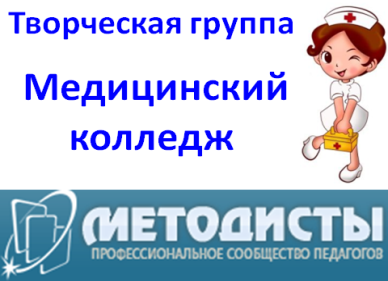 участника Всероссийского конкурса психолого-педагогических знаний"Педагогический марафон - 2014"Результаты выполнения конкурсных заданийКритерии оценки выполнения конкурсных заданийЗа каждый правильный ответ начисляется 1 балл.Победитель должен набрать 30 балловПобедитель I степени - от 28 до 29 баллов.Победитель II степени - 26 до 27 баллов.Победитель III степени - от 24 до 25 баллов.Лауреат - от 21 до 23 баллов.Сертификат участника получают конкурсанты, набравшие  20 баллов и менее.Результат участия в конкурсе  Ковальской  Любови Андреевны                                                                                 (ФИО заполняет конкурсант)Количество набранных  баллов - _______20____________                                                                                (заполняет член жюри)Член жюри -  Белозерова Е.А.                          (ФИО)ФамилияКовальская ИмяЛюбовьОтчествоАндреевнаДолжностьпреподаватель спецдисциплинМесто работы полностью ГБОУ НПО ПУ № 34 г. Электрогорск Московская область№ заданияОтветконкурсантаСовпадение с эталоном(заполняет член жюри)№ заданияОтветконкурсантаСовпадение с эталоном(заполняет член жюри)№ заданияОтветконкурсантаСовпадение с эталоном(заполняет член жюри)1В-11А+21Г+2А+12Г-22В+3Г+13Б+23Г+4Б-14А-24Г-5А+15В+25А-6Г+16А-26Г+7В-17Б-27А+8А+18А+28Флегматик+9Б+19Г+29Холерик+10Г+20Г-30Меланхолик+